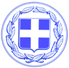                       Κως, 07 Μαρτίου 2016ΔΕΛΤΙΟ ΤΥΠΟΥΘΕΜΑ : Ο Πρόεδρος της Δημοκρατίας ανακηρύχθηκε επίτιμος δημότης Κω Γιώργος Κυρίτσης : ‘’ Η Κως είναι και παραμένει όρθια’’Σε μια τελετή που πραγματοποιήθηκε στην αίθουσα συνεδριάσεων του δημοτικού συμβουλίου Κω, ο Πρόεδρος της Δημοκρατίας Κύριος Προκόπιος Παυλόπουλος ανακηρύχθηκε σήμερα επίτιμος δημότης του Δήμου Κω.Ο Δήμαρχος Κω κ.Γιώργος Κυρίτσης στην ομιλία του, χαρακτήρισε ειλικρινή φίλο της Κω τον Πρόεδρο της Δημοκρατίας και έκανε εκτενή αναφορά στη συμβολή του Κυρίου Παυλόπουλου στη θέσπιση του Ευρωπαϊκού Συμφώνου για τη Μετανάστευση και το Άσυλο το 2008, επισημαίνοντας πόσο διαφορετικά θα ήταν τα πράγματα αν η Ευρώπη είχε θέσει σε εφαρμογή αυτό το σύμφωνο, αν το είχε ενισχύσει με οριζόντιες πολιτικές και δράσεις και πόσο επίκαιρη είναι η εφαρμογή του, 8 χρόνια μετά.Αν είχε συμβεί αυτό η χώρα δεν θα είχε μετατραπεί σε αποθήκη ψυχών ούτε θα είχε φθαρεί το ευρωπαϊκό οικοδόμημα, ανέφερε ο Δήμαρχος Κω.Ο κ. Κυρίτσης στην ομιλία του έκανε εκτενή αναφορά στο μεταναστευτικό, επισημαίνοντας:‘’Η Κως είναι και παραμένει όρθια.Είναι μια απάντηση σε όσους δυσφημούν το νησί μας, σε όσους μας κουνάνε το δάχτυλο ευρισκόμενοι στην ασφάλεια των γραφείων τους, μίλια και χιλιόμετρα μακριά από το πρόβλημα.Η Κως και οι απλοί πολίτες του νησιού δεν έχουν να αποδείξουν τίποτα σε κανένα.Ζουν, εδώ και χρόνια, αρμονικά με τη μουσουλμανική κοινότητα. Στήριξαν από το υστέρημα τους, τους πρόσφυγες, αθόρυβα και ουσιαστικά. Χωρίς αντίτιμο και αντάλλαγμα.Γιατί για κάποιους, ακόμα και η αλληλεγγύη δυστυχώς έχει τιμή και αποτελεί εμπορεύσιμο είδος.Προσπαθούμε μόνοι μας και χωρίς καμία στήριξη να αντιμετωπίσουμε τις αρνητικές συνέπειες στον τουρισμό μας.Δίνουμε μάχη πραγματική για να υπερασπιστούμε την ταυτότητα μας, το γεγονός ότι είμαστε και θα παραμείνουμε τουριστικός προορισμός.Η Κως, Κύριε Πρόεδρε, για όσους το ξεχνούν ή το προσπερνούν είναι ο τέταρτος κορυφαίος τουριστικός προορισμός της χώρας.Συνεισφέρει στο ΑΕΠ και στα δημόσια έσοδα και το μόνο που απαιτεί είναι σεβασμό.’’Ο Δήμαρχος Κω απευθυνόμενος στον Πρόεδρο της Δημοκρατίας Κύριο Παυλόπουλο, τόνισε:‘’Είστε το σύμβολο της ενότητας του Ελληνικού λαού.Αυτή την ενότητα, την έχουμε ανάγκη σήμερα, όσο ποτέ άλλοτε.Ενότητα πραγματική και όχι επίπλαστη.Η εθνική συνεννόηση είναι η αναγκαία και απαραίτητη συνθήκη για να βγούμε από τα σημερινά αδιέξοδα.Να αντιμετωπίσουμε επιβουλές και αμφισβητήσεις των κυριαρχικών μας δικαιωμάτων.Τα Δωδεκάνησα, κύριε Πρόεδρε, αποτελούν τον πιο ευαίσθητο εθνικό χώρο.Για αυτό απαιτείται εγρήγορση αλλά και σύνεση από όλους.’’Ακολουθεί το πλήρες κείμενο της ομιλίας του Δημάρχου Κω κ. Κυρίτση κατά τη διάρκεια της τελετής ανακήρυξης της Α.Ε. του Προέδρου της Δημοκρατίας Κυρίου Προκοπίου Παυλοπούλου, ως επίτιμου δημότη Κω:Ομιλία του Δημάρχου Κω κ.Γιώργου Κυρίτση στην τελετή ανακήρυξης, ως επίτιμου δημότη Κω, της Α.Ε. του Προέδρου της Δημοκρατίας Κυρίου Προκοπίου Παυλοπούλου.------------------------------------------------------------------------------------------------Εξοχώτατε Κύριε Πρόεδρε,Κυρίες και Κύριοι,Σήμερα υλοποιούμε μια ομόφωνη απόφαση του δημοτικού συμβουλίου για την οποία όλοι αισθανόμαστε υπερήφανοι.Η ανακήρυξη σας Κύριε Πρόεδρε, σε επίτιμο δημότη της Κω δεν αποτελεί μια τυπική τιμητική διαδικασία.Για εμάς, για όλους τους πολίτες της Κω είναι μια ουσιαστική πράξη.Σας θεωρούμε φίλο του νησιού.Εξοχώτατε Κύριε Πρόεδρε επισκέπτεστε την Κω,  σε μια ιδιαίτερα δύσκολη περίοδο αλλά και την σημαντικότερη ημέρα για μας τους Δωδεκανήσιου και Κώους. Την ημέρα της Ενσωματώσεώς μας με την Πατρίδα.Το νησί μας δοκιμάστηκε και δοκιμάζεται σκληρά από τις ανεξέλεγκτες μεταναστευτικές ροές.Η Κως είναι και παραμένει όρθια.Είναι μια απάντηση σε όσους δυσφυμούν το νησί μας, σε όσους μας κουνάνε το δάχτυλο ευρισκόμενοι στην ασφάλεια των γραφείων τους, μίλια και χιλιόμετρα μακριά από το πρόβλημα.Η Κως και οι απλοί πολίτες του νησιού δεν έχουν ν’ αποδείξουν τίποτα σε κανένα.Ζουν, εδώ και χρόνια, αρμονικά με τη μουσουλμανική κοινότητα. Στήριξαν από το υστέρημα τους, τους πρόσφυγες, αθόρυβα και ουσιαστικά. Χωρίς αντίτιμο και αντάλλαγμα.Γιατί για κάποιους, ακόμα και η αλληλεγγύη δυστυχώς έχει τιμή και αποτελεί εμπορεύσιμο είδος.Προσπαθούμε μόνοι μας και χωρίς καμία στήριξη να αντιμετωπίσουμε τις αρνητικές συνέπειες στον τουρισμό μας.Δίνουμε μάχη πραγματική για να υπερασπιστούμε την ταυτότητα μας, το γεγονός ότι είμαστε και θα παραμείνουμε τουριστικός προορισμός.Η Κως, Κύριε Πρόεδρε, για όσους το ξεχνούν ή το προσπερνούν είναι ο τέταρτος κορυφαίος τουριστικός προορισμός της χώρας.Συνεισφέρει στο ΑΕΠ και στα δημόσια έσοδα και το μόνο που απαιτεί είναι σεβασμό.Η Κως της ιστορίας και του πολιτισμού, η Κως του τουρισμού και της φιλοξενίας έχει πολύ βαθιές ρίζες και αντοχές.Το μεταναστευτικό ζήτημα πρέπει να αντιμετωπιστεί στα πλαίσια των ευρωπαϊκών αξιών και κανόνων.Εσείς πρώτος Κύριε Πρόεδρε, ως Υπουργός Εσωτερικών στην κυβέρνηση Καραμανλή στο όχι και τόσο μακρινό 2008, συμβάλλατε όσο κανείς στη θέσπιση του Ευρωπαϊκού Συμφώνου για τη Μετανάστευση και το Άσυλο στη σύνοδο κορυφής στο Παρίσι.Πόσο διαφορετικά θα ήταν τα πράγματα αν η Ευρώπη είχε θέσει σε εφαρμογή αυτό το σύμφωνο, αν το είχε ενισχύσει με οριζόντιες πολιτικές και δράσεις.Πόσο επίκαιρη είναι η εφαρμογή του, 8 χρόνια μετά.Υπενθυμίζω ότι το Ευρωπαϊκό Σύμφωνο για τη Μετανάστευση και το Άσυλο, που έχει τη δική σας σφραγίδα, στηριζόταν σε 5 άξονες:1ον-Την οργάνωση κανόνων και προϋποθέσεων για τη νόμιμη μετανάστευση, σύμφωνα με τις ανάγκες και τις δυνατότητες υποδοχής κάθε χώρας-μέλους της Ε.Ε.2ον-Την ενίσχυση και την αποτελεσματικότητα των συνοριακών ελέγχων και κυρίως των θαλάσσιων συνόρων. Να υπενθυμίσω Κύριε Πρόεδρε ότι με δική σας πρωτοβουλία η διακίνηση ανθρώπων έγινε κακούργημα από πλημμέλημα.3ον-Την υιοθέτηση Ενιαίου Ευρωπαϊκού Μηχανισμού Ασύλου, με δομικά στοιχεία τις αρχές και τις αξίες του Ευρωπαϊκού Πολιτισμού. Ενιαίοι κανόνες και διαδικασίες που θα δεσμεύουν όλες τις χώρες.4ον-Την καταπολέμηση της παράνομης μετανάστευσης με το διαχωρισμό προσφύγων και παράνομων μεταναστών και διαδικασία άμεσης επαναπροώθησης για τους παράνομους μετανάστες, σύμφωνα με τους κανόνες του ευρωπαϊκού και διεθνούς δικαίου.5ον-Την στήριξη και οικονομική ενίσχυση των χωρών από τις οποίες προέρχονται οι μεταναστευτικές ροές, προκειμένου να υπάρξει ανάσχεση και περιορισμός του φαινομένου.Αυτοί οι 5 άξονες ήταν τα δομικά στοιχεία μιας μεταναστευτικής πολιτικής που η Ευρώπη, δυστυχώς, αναζητεί ακόμα.Το Ευρωπαϊκό Σύμφωνο για τη Μετανάστευση και το Άσυλο, αν είχε εφαρμοστεί, δεν θα είχαμε οδηγηθεί στα σημερινά αδιέξοδα.Αυτά που όπως πολλοί από εμάς είχαν προβλέψει, θα μετέτρεπαν τη χώρα σε αποθήκη ψυχών αλλά παράλληλα θα έφθειραν το ευρωπαϊκό οικοδόμημα.Κύριε Πρόεδρε,Είστε το σύμβολο της ενότητας του Ελληνικού λαού.Αυτή την ενότητα, την έχουμε ανάγκη σήμερα, όσο ποτέ άλλοτε.Ενότητα πραγματική και όχι επίπλαστη.Η εθνική συνεννόηση είναι η αναγκαία και απαραίτητη συνθήκη για να βγούμε από τα σημερινά αδιέξοδα.Να αντιμετωπίσουμε επιβουλές και αμφισβητήσεις των κυριαρχικών μας δικαιωμάτων.Τα Δωδεκάνησα, Κύριε Πρόεδρε, αποτελούν τον πιο ευαίσθητο εθνικό χώρο.Για αυτό απαιτείται εγρήγορση αλλά και σύνεση από όλους.Σε κάθε νησί στα Δωδεκάνησα χτυπάει η καρδιά της Ελλάδας.Τα νησιά μας ενσωματώθηκαν τελευταία στον εθνικό κορμό. Πάντα όμως εδώ υπήρχε και χτυπούσε δυνατά η καρδιά της Ελλάδας.Απευθύνομαι στον Πρόεδρο της Δημοκρατίας, στον έμπειρο και μετριοπαθή πολιτικό, στον διακεκριμένο καθηγητή και επιστήμονα.Η ανάδειξή σας στο ύπατο αξίωμα της Πολιτείας, αποτέλεσε την αναγνώριση των αρετών σας αλλά και μιας πορείας ζωής που χαρακτηρίστηκε από ευθύτητα, σύνεση, μετριοπάθεια και έργο ορατό και μετρήσιμο.Σας καλωσορίζω στην Κω, σας εύχομαι υγεία και δύναμη για να συνεχίσετε να ασκείται με υποδειγματικό τρόπο τα καθήκοντα σας και να υπηρετείτε τον Ελληνικό λαό.Σας ζητώ να είστε κοντά στο νησί μας, ένα νησί που σας θεωρεί από σήμερα δημότη της Κω και τολμώ να πω, δικό του άνθρωπο.